Дипломы, грамоты, сертификаты, благодарственные письма, справки:Почетная грамота начальника МКУ «Управление образования» МО «Унцукульский район» за многолетний добросовестный труд на ниве педагогического просвещения и воспитания подрастающего поколенияДиплом 1 степени за участие в мероприятии, проводимом на сайте «Солнечный свет»: Международная интернет-олимпиада «ФГОС начального общего образования» Номер диплома: ДО50484 от 19.10.2016 год .Свидетельство о регистрации СМИ ЭЛ № ФС 77-65391Диплом 3 место в международном конкурсе «Формирование УУД в рамках начальной школы при введение ФГОС НОО» на сайте журнала  «Педагог» Серия МО №1937 от19.10.2016 год. Свидетельство о регистрации СМИ ЭЛ № ФС 77-65297Диплом 2 место в международном конкурсе «ИКТ как инструмент реализации ФГОС»  на сайте журнала  «Педагог» Серия МО № 2017 от 22 .10.2016 год. Свидетельство о регистрации СМИ ЭЛ № ФС 77-65297Сертификат о создании своего персонального сайта в сети интернет в журнале «Педагог»  Серия  МО № 90 от 29.10.2016 год. Свидетельство о регистрации СМИ ЭЛ № ФС 77-65297Диплом 1 место за подготовку участников в международном творческом конкурсе «Артсеть» 21.11.2016 год. Международное СМИ «Росмедаль». Свидетельство о регистрации ЭЛ №ФС 77-63734 от 16.11.2015 год.   Государственное автономное образовательное учреждение дополнительного  профессионального образования города Москвы «Центр педагогического мастерства» ГАОУ ЦПМ выражает благодарность за участие в  проведении и проверке всероссийских проверочных работ 4 классов по русскому языку (ВПР) Москва 2016 год.   Государственное автономное образовательное учреждение дополнительного  профессионального образования города Москвы «Центр педагогического мастерства» ГАОУ ЦПМ выражает благодарность за участие в  проведении и проверке всероссийских проверочных работ 4 классов по математике (ВПР) Москва 2016год.Государственное автономное образовательное учреждение дополнительного  профессионального образования города Москвы «Центр педагогического мастерства» ГАОУ ЦПМ выражает благодарность за участие в  проведении и проверке всероссийских проверочных работ 4 классов по окружающему миру(ВПР) Москва 2016год.Сертификат подтверждающий о том, что Абасова З.М. является проверенным и идентифицированным учителем ЯКласс на момент 29.11.2016 и имеет полный доступ к работе с ЭОР ЯКласс до 29.12.2016. Свидетельство о публикации на официальном сайте международного журнала «Педагог» конспект урока  по теме И.А.Бунин «Листопад» Серия АА№2169 от 13.12.2016 год. СМИ ЭЛ№ФС77-65297Благодарственное письмо от Учи.ру. Платформа Учи.ру и Институт Пушкина благодарят Абасову З.М. за помощь в проведении олимпиады «Русский с Пушкинным»№1704-000417663 Приказ№5 от 01.03.2017Государственное автономное образовательное учреждение дополнительного  профессионального образования города Москвы «Центр педагогического мастерства» и оргкомитетолимпиады «Плюс»благодарят Абасову З.М за успешные выступления учеников на алимпиаде по математике  №1701-00535457 ПриказГАОУДПОЦПМ№17 от 11.01.2017 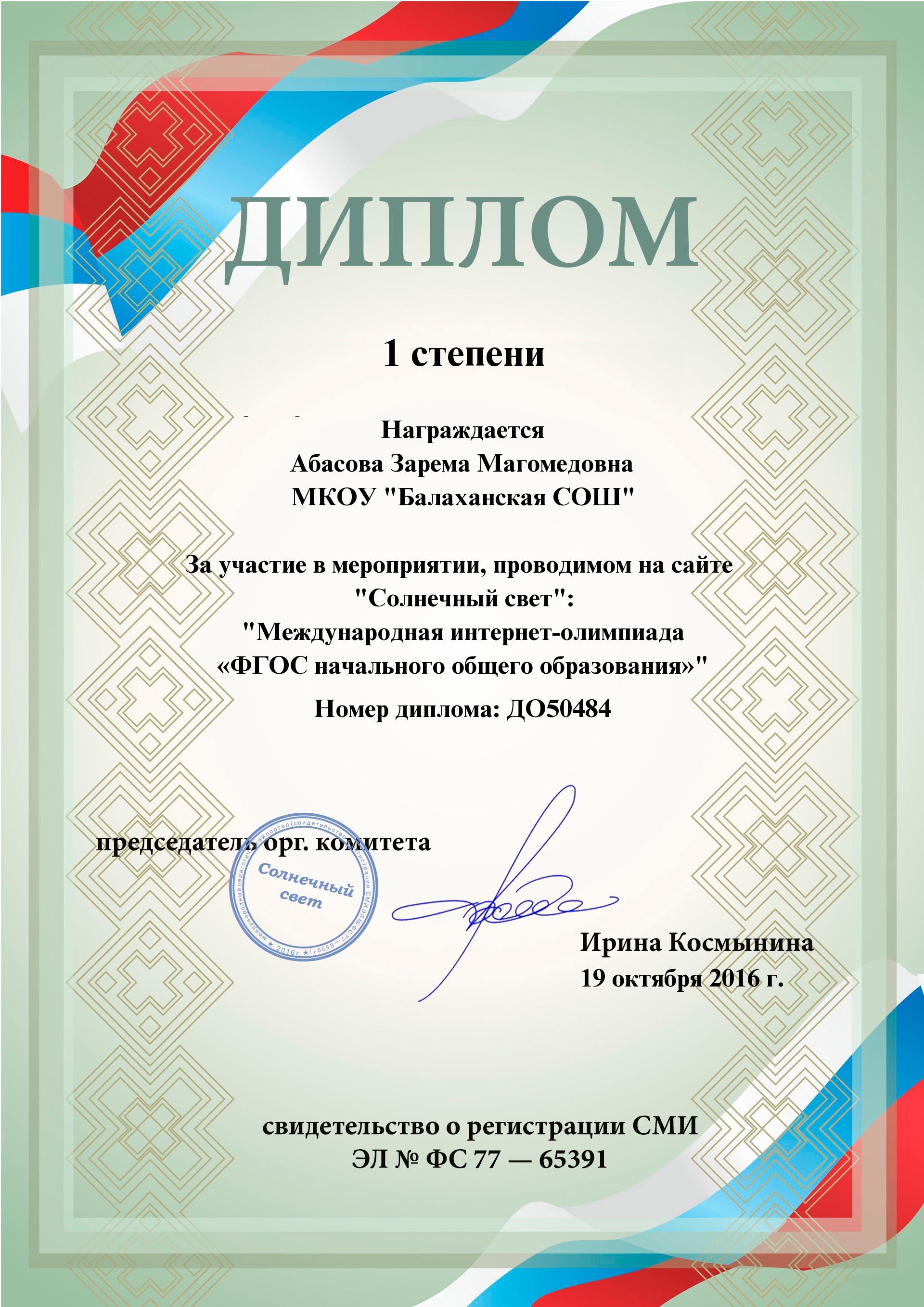 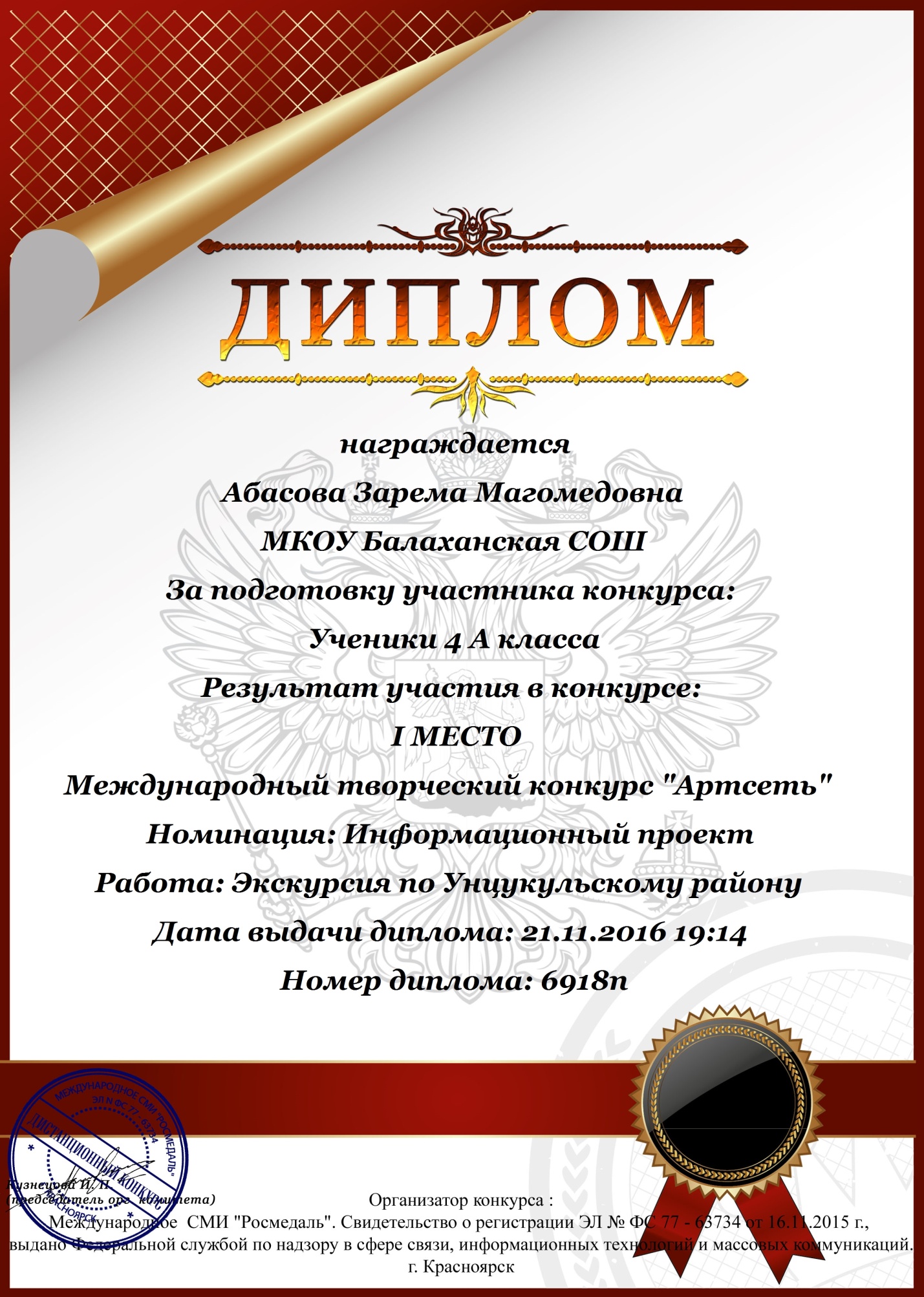 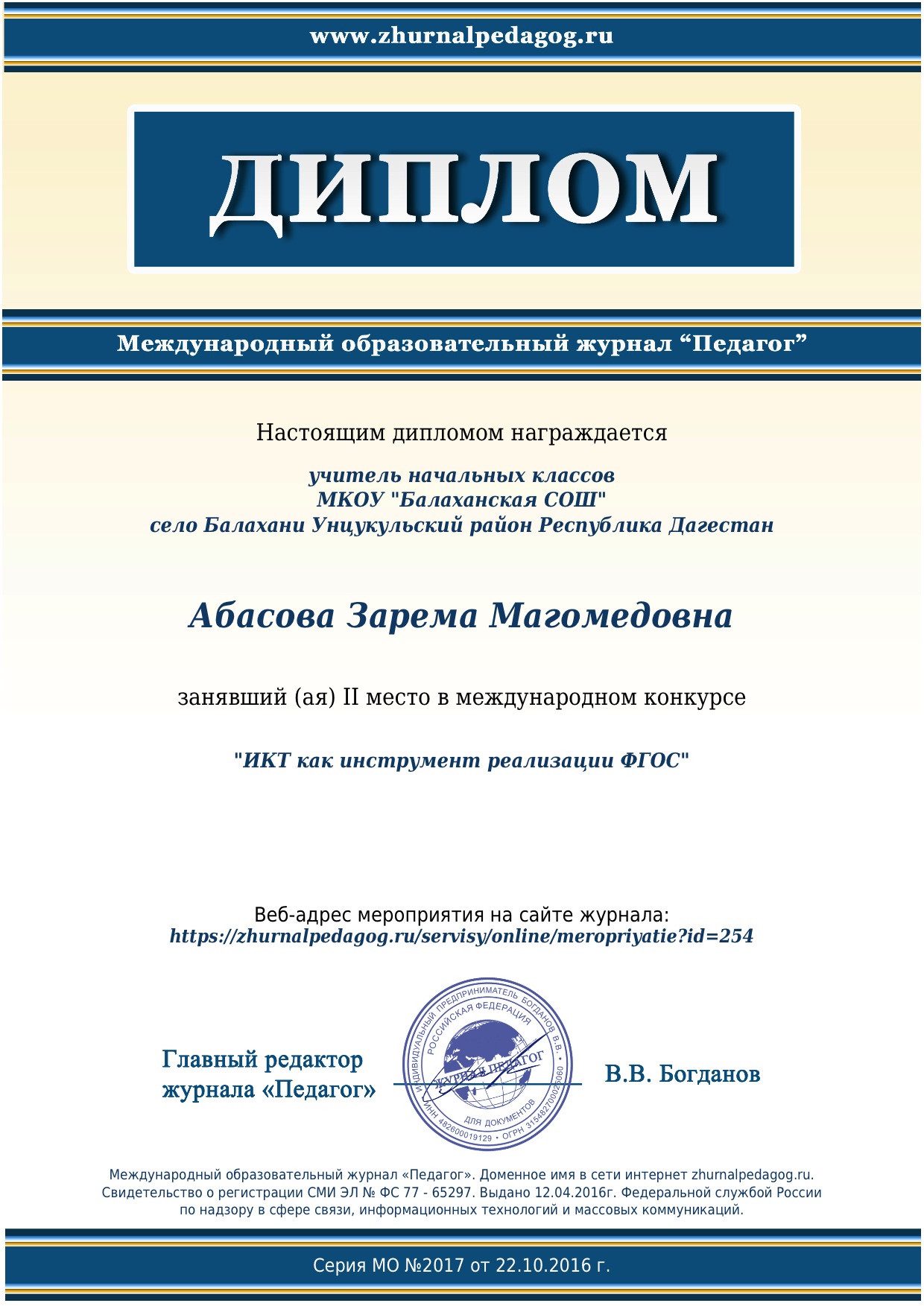 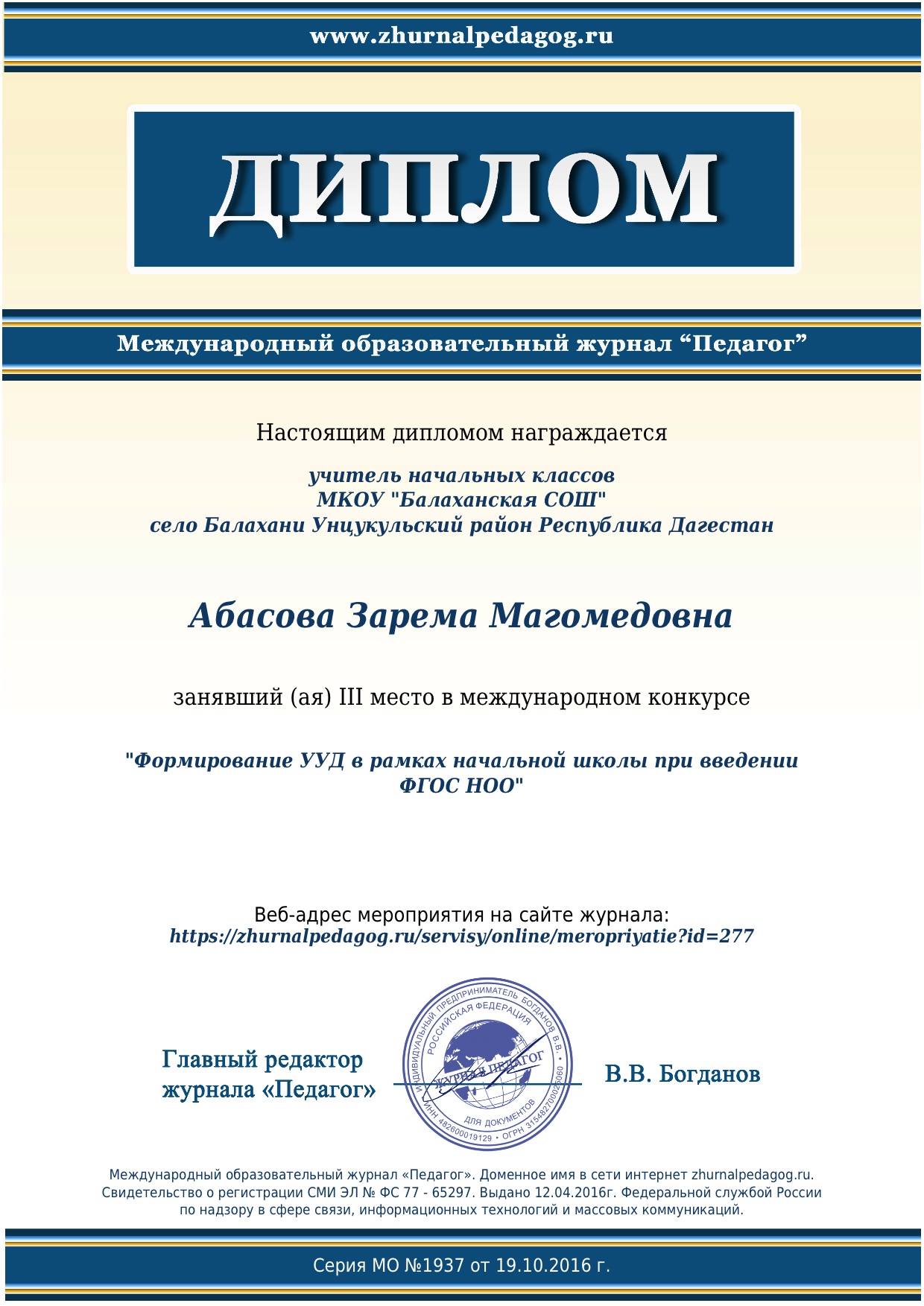 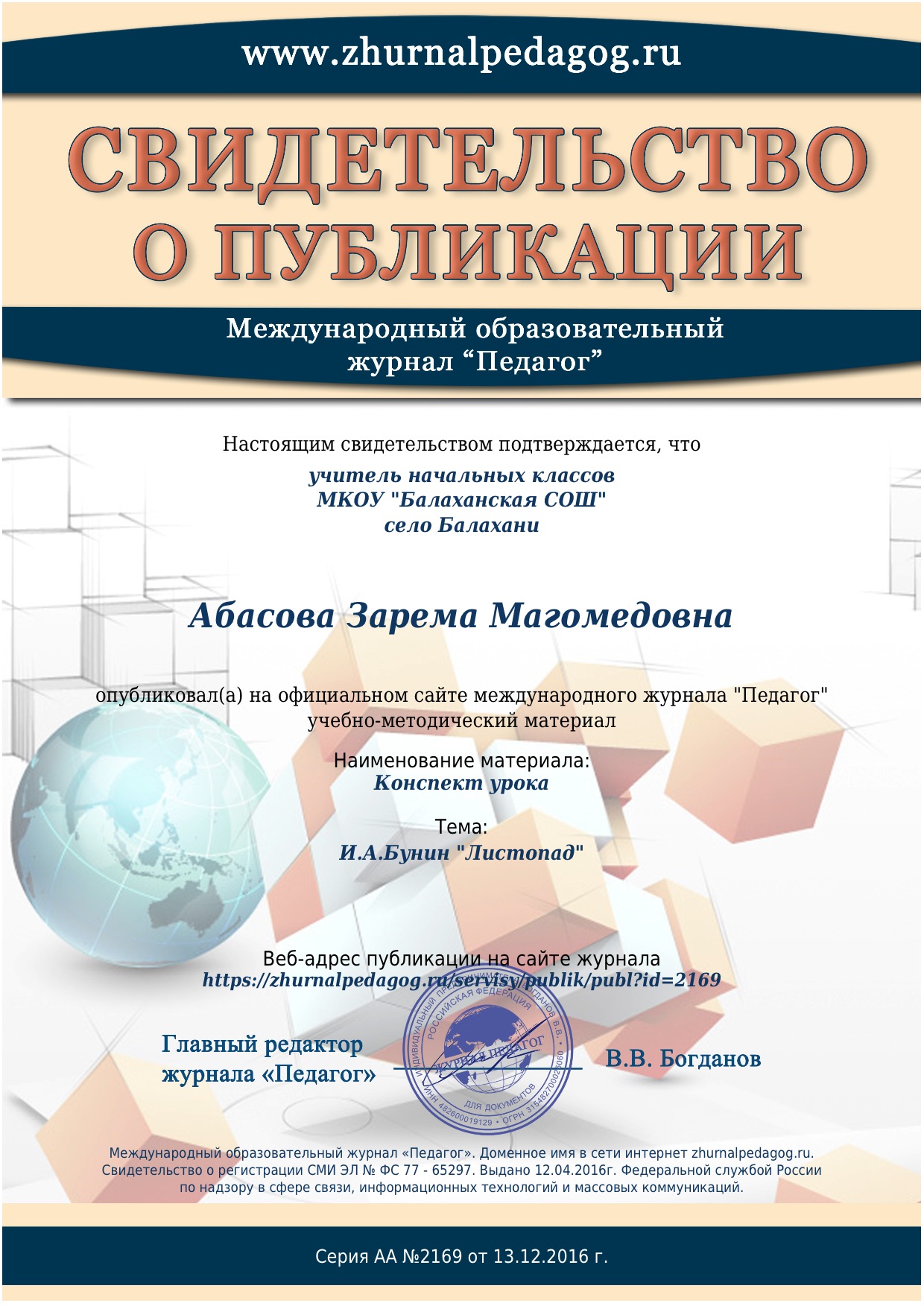 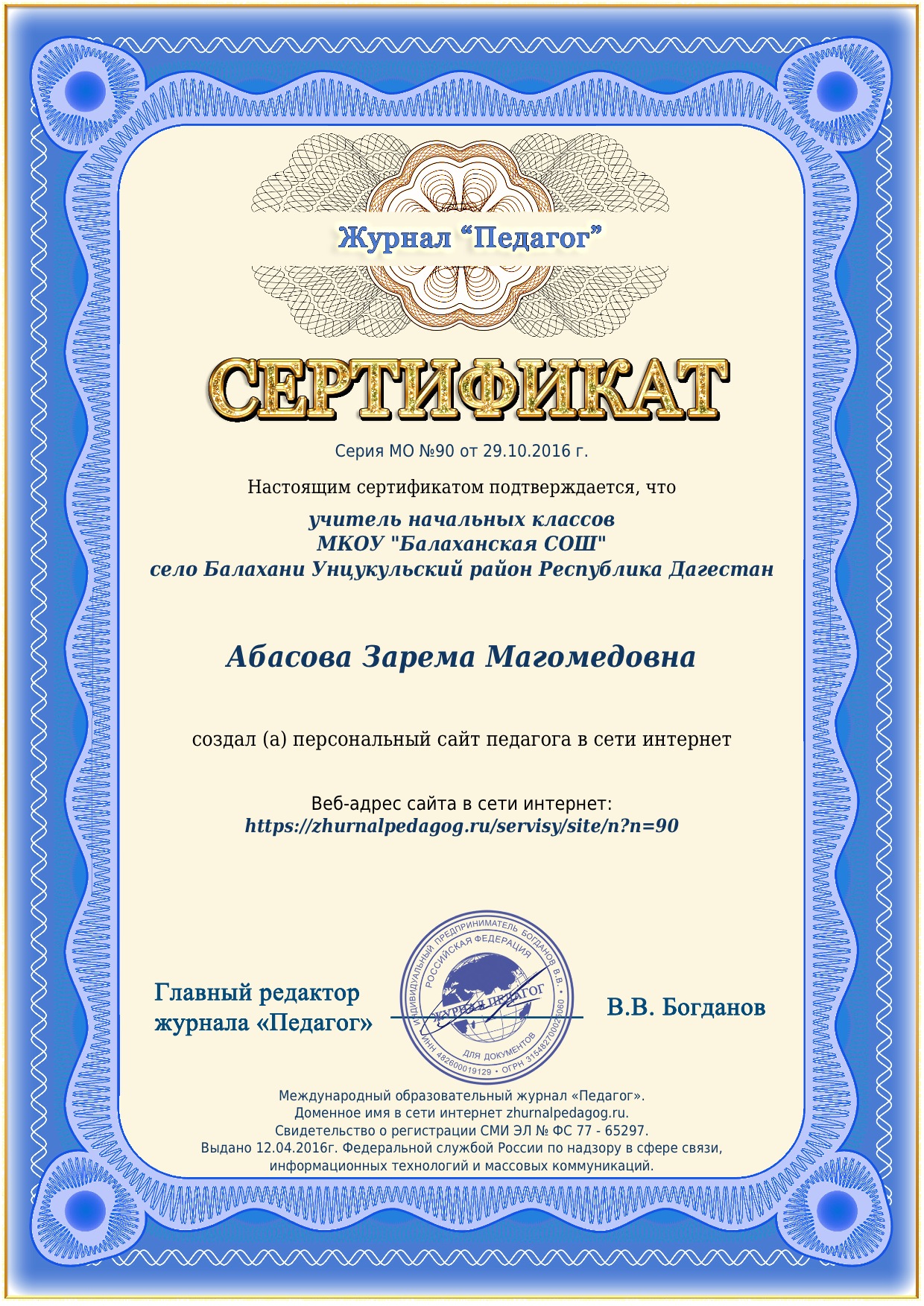 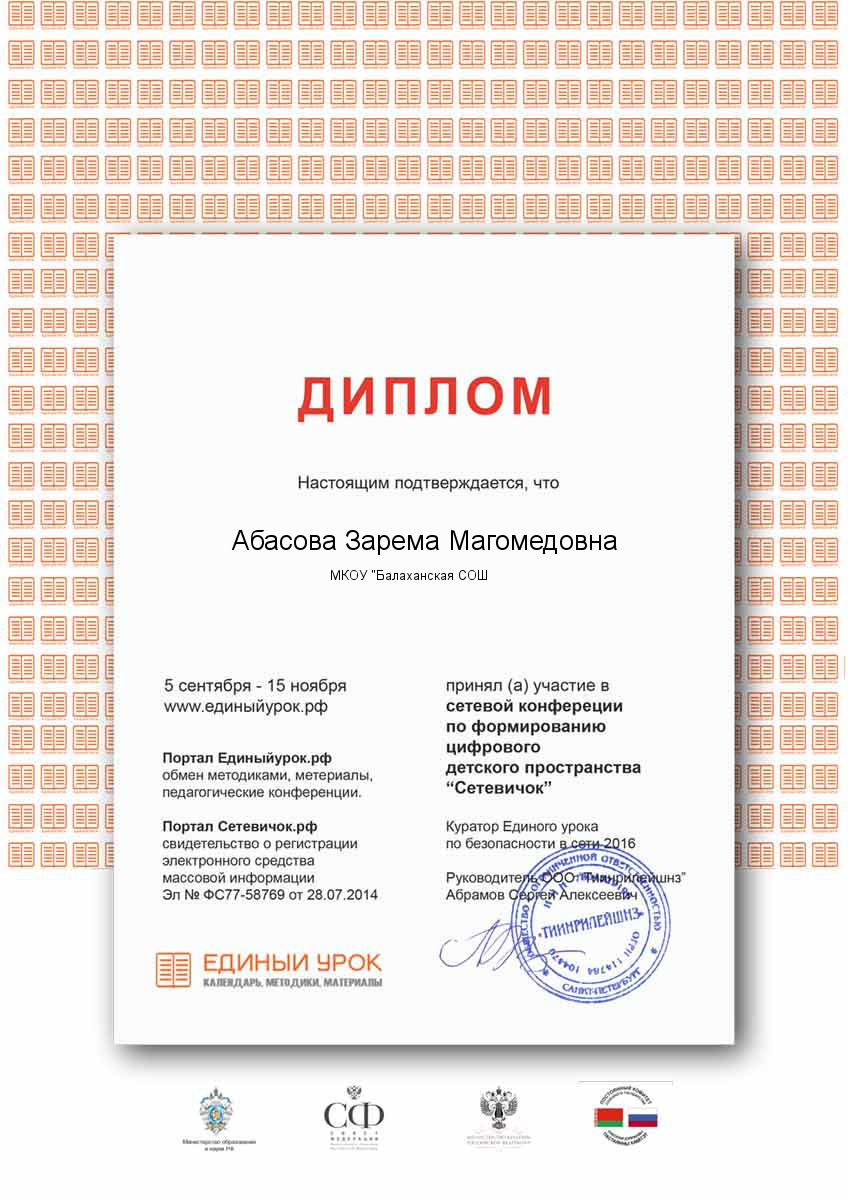 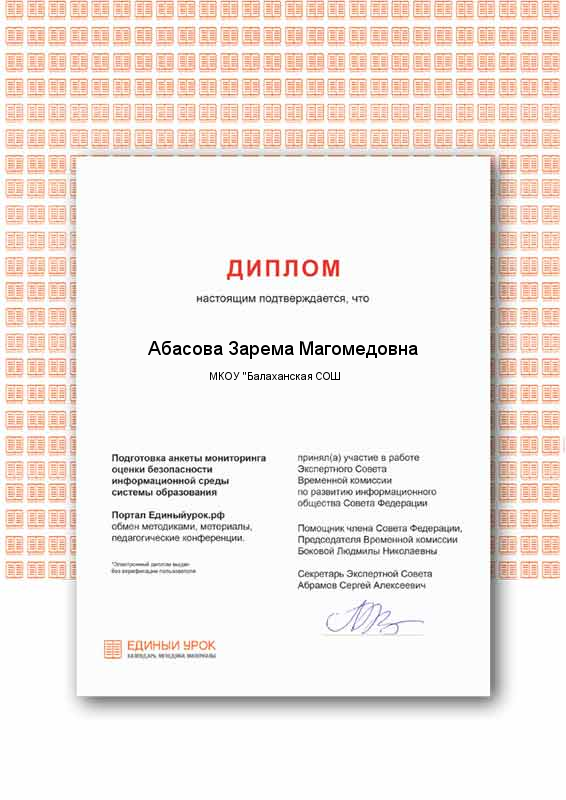 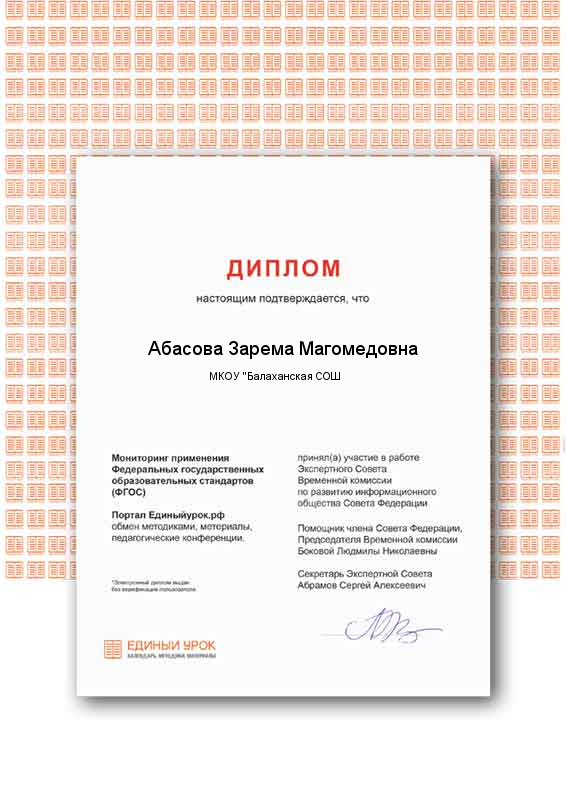 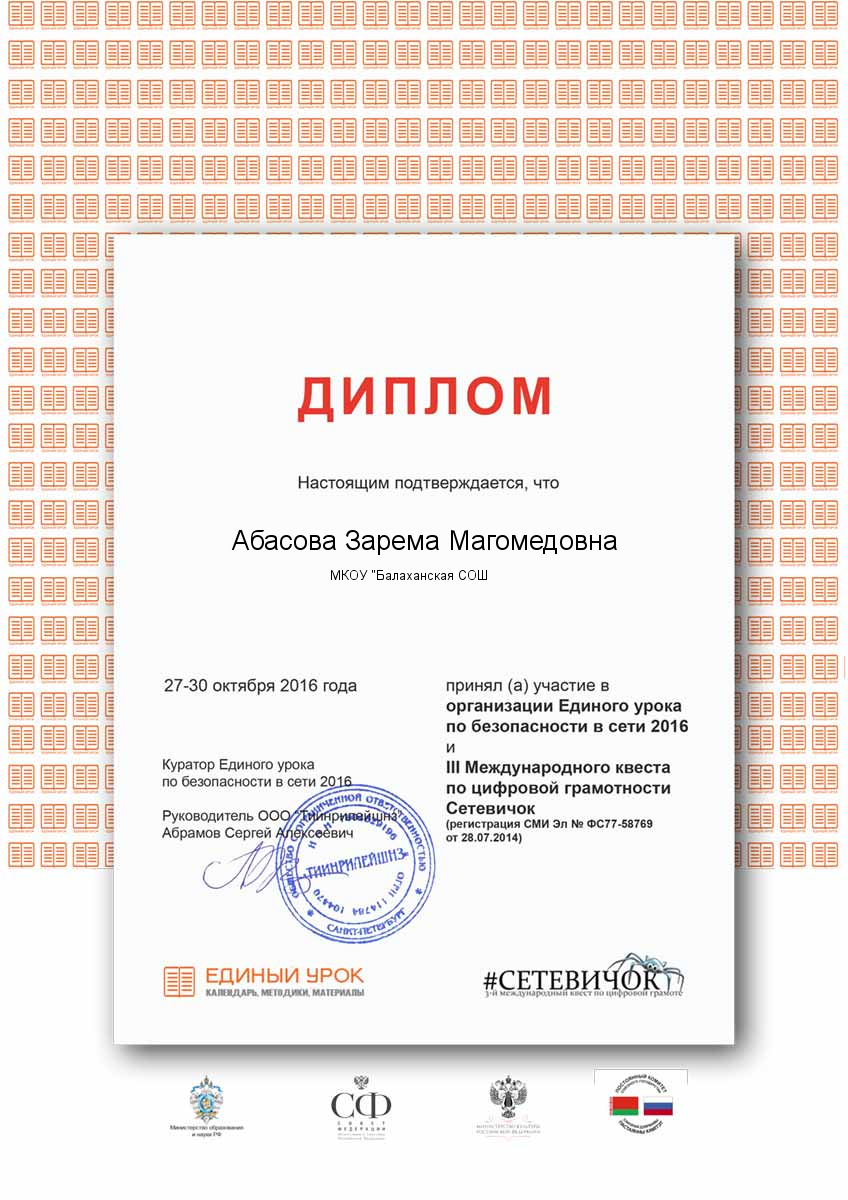 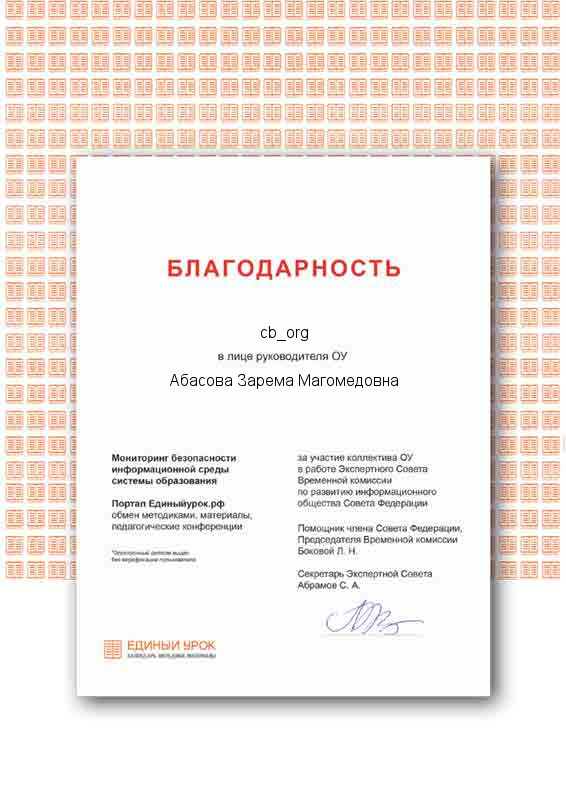 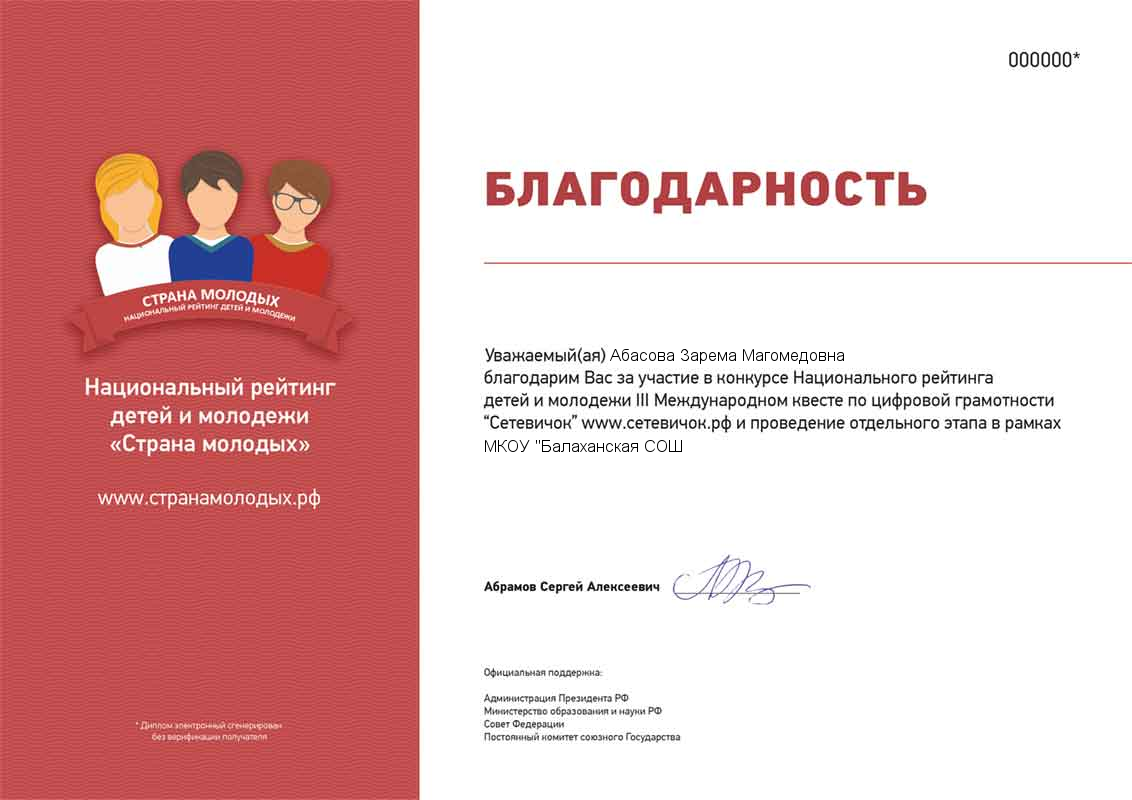 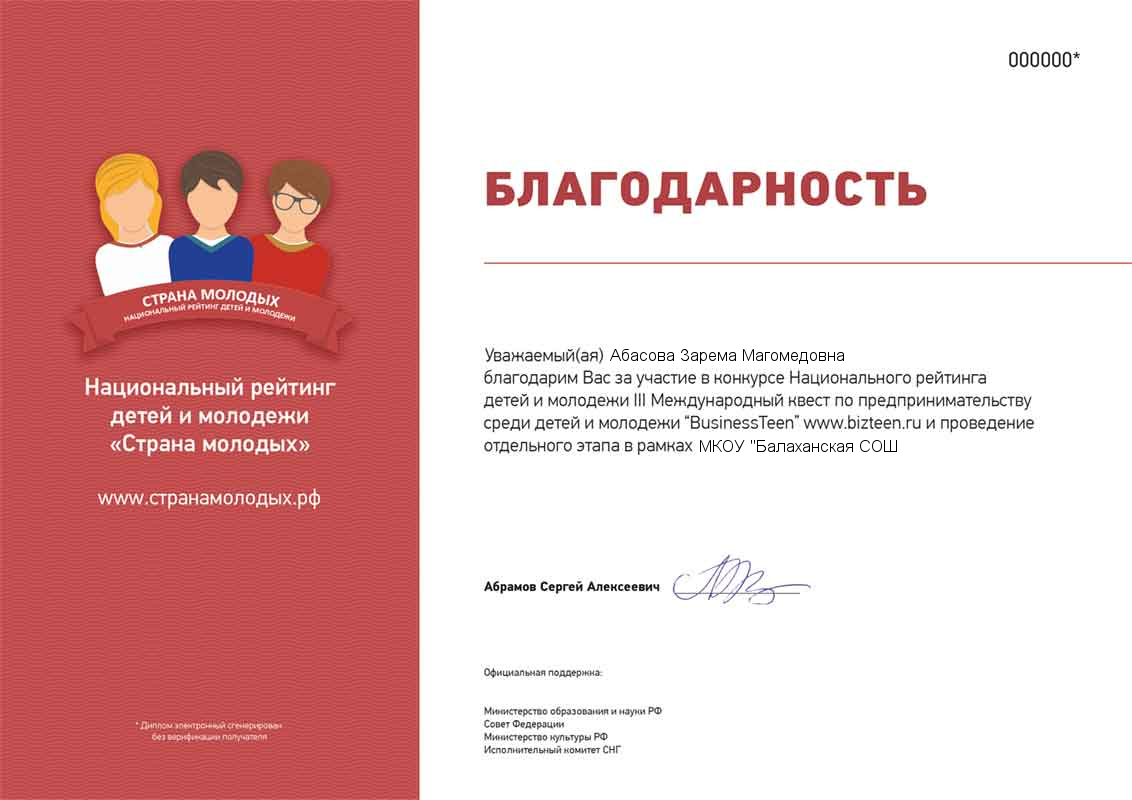 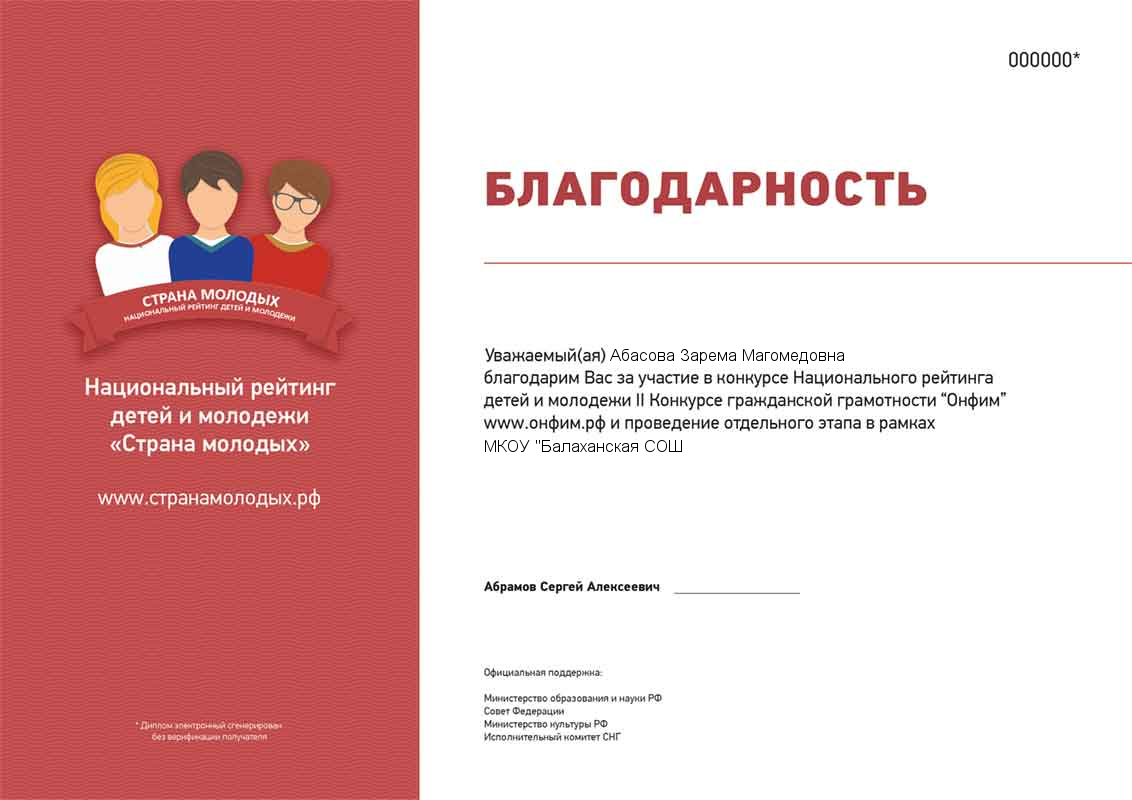 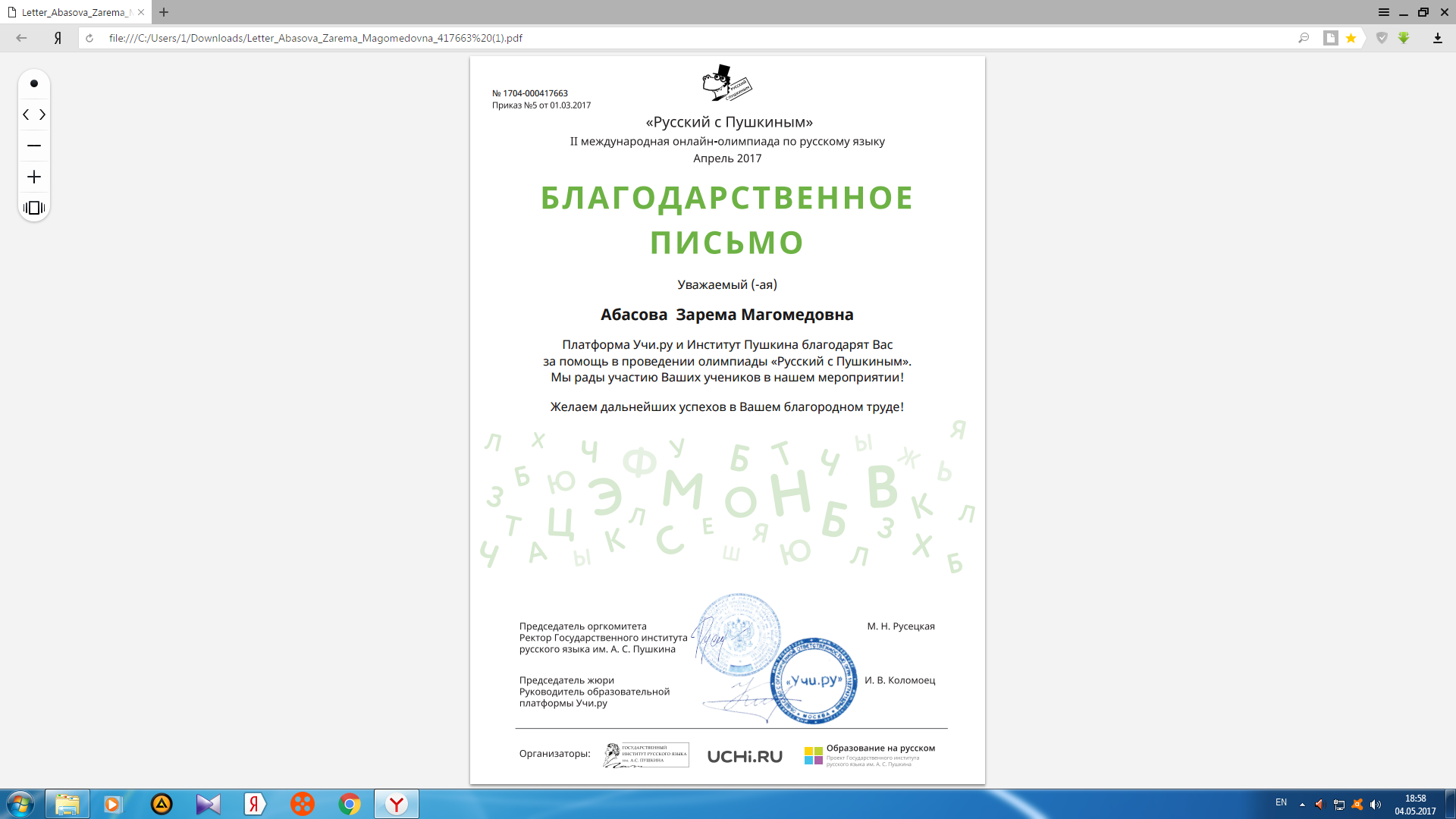 